Alfabetização e LetramentoObjetivo: Reconhecer seu nome e o dos colegas.1-  Confeccionar o crachá para cada a aluno inclusive da professora em  E. V. A , colocar uma fita adesiva na classe de cada um e quando entrarem olhar a onde estão seus nomes em uma semana eles já estão escrevendo o seu nome e dos colegas.Exemplo: 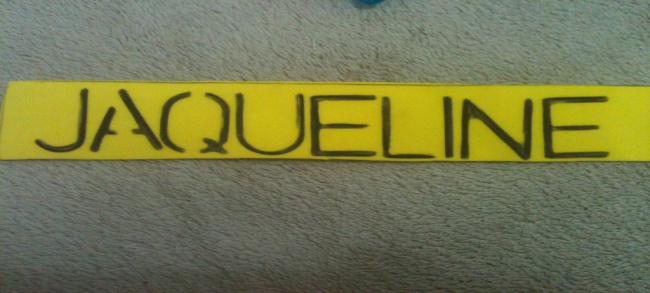 Objetivo: Reconhecer e escrever o seu nome e o dos  colegas.2- A professora  irá distribuirá uma folha de oficio xerocada  com as fotos 3 x 4 de cada aluno,com um espaço abaixo para  escrevam o nome dos colegas.Componentes do grupo:Jaqueline Fogaça João.Maria Alcione Rodrigues.Vanessa Quintana.